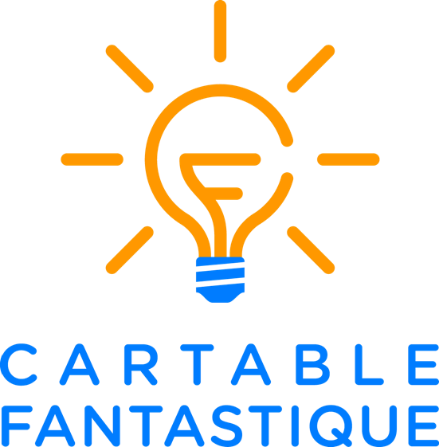 CYCLE 2 – NUMERATIONCentaines, dizaines et unitésLe cahier d’exercices pour la classe Les Fantastiques Exercices de Mathématiques              www.cartablefantastique.frÉtiquettes à découper.      .      Étiquettes à découper.      .        1   Place les cartons sur ton bureau pour faire : 4 centaines, 6 dizaines et  1 unité1 centaine, 3 dizaines et 8 unités7 centaines, 9 dizaines et 3 unités5 centaines et 2 dizaines3 centaines et 6 unités8 dizaines et 5 unités  2   Souligne le chiffre des centaines en vert,  le chiffre des dizaines en rouge et le chiffre des unités en bleu.1 6 24 7 15 1 88 5 73 9 42 7 9  3   Colorie la bonne réponse. 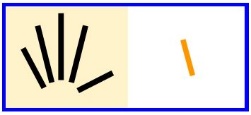 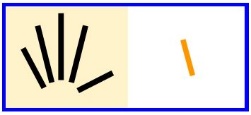 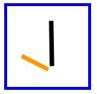 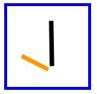 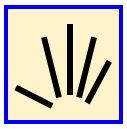 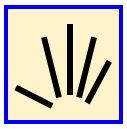   4   Colorie la bonne réponse. 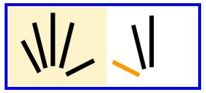   5   Complète la phrase. Exemple : Dans 256, quel est le chiffre des centaines ? C’est le chiffre 2. Dans 381, quel est le chiffre des dizaines ?C’est le chiffre  …….…. .Dans 678, quel est le chiffre des centaines ?C’est le chiffre  …….…. .Dans 954, quel est le chiffre des unités ?C’est le chiffre  …….…. .  6   Complète comme dans l’exemple :Exemple : 465, c’est 4 centaines, 6 dizaines et 5 unités.827, c’est …….…. centaines, …..… dizaines et …..… unités.219, c’est …….…. centaines, …..… dizaines et …..… unités.740, c’est …….…. centaines, …..… dizaines et …..… unités.  7   Complète : 781, c’est …..… c, …..… d et …..… u.195, c’est …..… c, …..… d et …..… u.338, c’est …..… c, …..… d et …..… u.260, c’est …..… c, …..… d et …..… u.  8   Relie.  9   Complète comme dans l’exemple : Exemple : 1c 6d 8u c’est le nombre 1684c 9d 8u c’est le nombre ……….3c 5d 7u c’est le nombre ……….6c 0d 5u c’est le nombre ……….1c 9d 0u c’est le nombre ……….2c 2d 6u c’est le nombre ……….8c 1d 9u c’est le nombre ……….  10   Relie.  11   Choisis la bonne réponse :  1 dizaine c’est : 1 unité10 unités 100 unités 1 centaine c’est : 1 dizaine10 dizaines100 dizaines10 dizaines c’est : 10 unités100 unités1 000 unités  12   Complète : 1 centaine = 10 dizaines = ……….. unités 10 centaines = …………... dizaines = 1 000 unités……. centaines = 1 000 dizaines = 10 000 unités  13   Complète la phrase, comme dans l’exemple. Aide-toi de ton tableau.Exemple : Dans 456, il y a combien de dizaines ?  Il y a 45 dizaines. Dans 981, il y a combien de dizaines ? Il y a …….…. dizaines.Dans 826, il y a combien d’unités ? Il y a …….…. unitésDans 301, il y a combien de dizaines ? Il y a …….…. dizaines.Dans 477, il y a combien d’unités ? Il y a ………….. unités6c 6d 2u6627c 3d 8u2172c 1d 7u7389c 7d 2u97210 unités10 dizaines100 unités100 dizaines1 000 unités1 dizaine